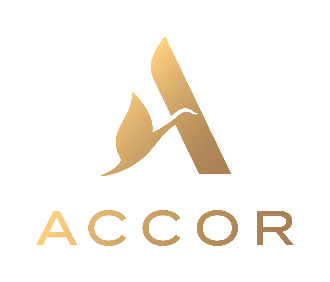 Warszawa, 27 października 2021 r. Ponad 50 wyróżnień dla hoteli Accor w konkursie Condé Nast Travellers Choice Awards 2021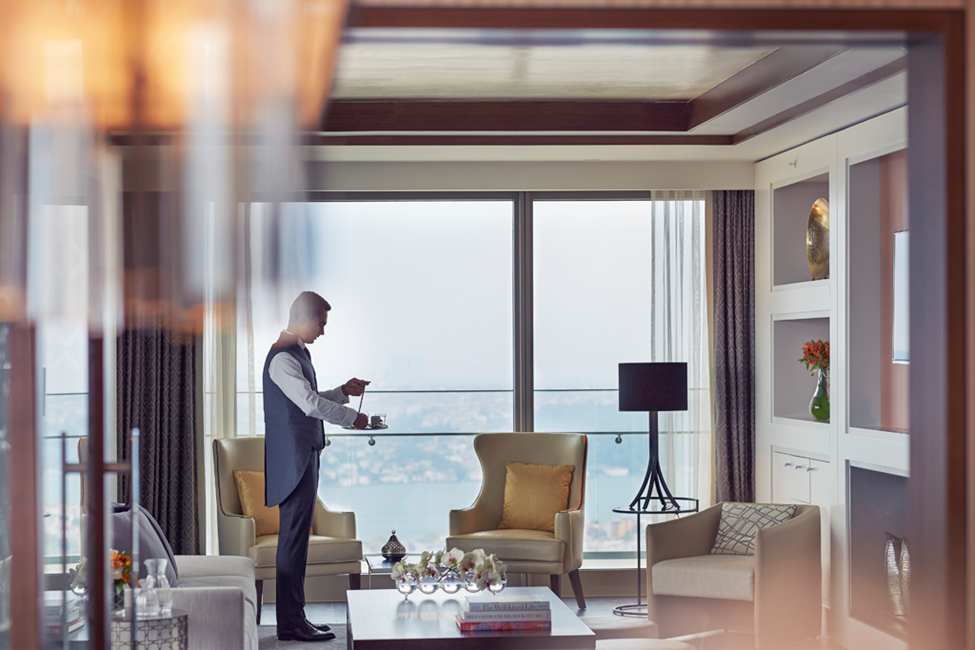 Accor, wiodąca grupa hotelowa na świecie, z ponad 50 nagrodami dla hoteli i marek w ogólnoświatowym konkursie Condé Nast Travellers Choice Awards 2021, jednym z najbardziej prestiżowych plebiscytów hotelarskich. To szczególne wyróżnienie, w czasach kiedy branża turystyczna każdego dnia podejmuje działania zmierzające do całkowitej odbudowy po doświadczeniach z ostatnich miesięcy. Hotele Accor z całego świata, w tym także obiekty działające w ramach Ennismore, zostały uwzględnione w corocznym konkursie Readers' Choice Awards przyznawanym przez magazyn Condé Nast Traveler. Szczególne wyróżnienie przypadło trzem obiektom na liście 50 najlepszych hoteli na świecie, które zajęły: Raffles Stambuł z 3. miejscem, 21c Museum Hotel w Kansas City na miejscu 15. i Fairmont Austin w Teksasie z 21. pozycją.Dodatkowo trzy hotele zajęły pierwsze miejsca w swoich kategoriach: Raffles Stambuł spośród czołowej 20 obiektów w Grecji i Turycji, Fairmont Austin z top 20 hoteli w Teksasie, 21c Museum Hotel w Kansas City z czołówki obiektów w regionie Midwest. Jednocześnie trzy hotele Fairmont i jeden Sofitel otrzymały wyróżnienia w czołowej dziesiątce kanadyjskich resortów, zaś pięć obiektów Accor znalazło się na liście top 30 hoteli w Azji. Condé Nast Traveler Readers’ Choice Awards to jedno z najstarszych i najbardziej prestiżowych wyróżnień przyznawanych wybitnym i wyróżniającym się obiektom z całego świata w branży turystycznej. W tym roku ponad 800 000 czytelników magazynu Condé Nast Traveler podzieliło się swoimi opiniami na temat doświadczeń z podróży w obecnej edycji plebiscytu.Oficjalne ogłoszenie wyników, poza prezentacją online, odbędzie się na łamach listopadowego wydania magazynu Condé Nast Traveler (edycje z USA i Wielkiej Brytanii). Pełną listę zwycięzców można znaleźć tutaj.Oto lista wszystkich wyróżnionych obiektów Accor:Najlepsze hotele na świecie•	#3 spośród 50 – Raffles Stambuł•	#21 spośród 50 – Fairmont AustinNajlepsze kurorty na świecie•	#23 spośród 50 – Fairmont Chateau Whistler – Kolumbia, BrytyjskaCzołowa 15 hoteli z Północnej Afryki•	#12 spośród 30 Fairmont Royal Palm MarakeszCzołowa 20 hoteli w Chinach •	#11 spośród 20 Banyan Tree Szanghaj On The Bund•	#13 spośród 20 Fairmont Peace Hotel Czołowa 30 hoteli w Azji •	#3 spośród 30 Raffles Hotel Le Royal•	#9 spośród 30 Raffles Makati•	#13 spośród 30 Sofitel Phnom Penh Phokeethra•	#27 spośród 30 Sofitel Legend Metropole Hanoi•	#29 spośród 30 Raffles Grand Hotel d'AngkorCzołowa 10 hoteli w Singapurze •	#5 spośród 10 Raffles SingapurCzołowa 15 kurortów na wyspach atlantyckich •	#5 spośród 15 Hamilton Princess & Beach ClubCzołowa 10 hoteli w Bangkoku, stolicy Tajlandii •	#7 spośród 10 Banyan Tree BangkokCzołowa 15 hoteli w Kanadzie•	#2 spośród 15 Fairmont Waterfront•	#5 spośród 15 Sofitel Montreal Golden Mile•	#8 spośród 15 Fairmont Le Chateau Frontenac•	#11 spośród 15 Fairmont Pacific RimCzołowa 10 hoteli na Karaibach•	#3 spośród 10 Fairmont El San Juan HotelCzołowa 15 hoteli w Paryżu •	#14 spośród 15 Le Royal Monceau, Raffles ParyżCzołowa 10 hoteli w Rzymie•	#10 spośród 10 Sofitel Rzym Villa BorgheseCzołowa 10 hoteli w Amsterdamie•	#5 spośród 10 Sofitel Legend The Grand AmsterdamCzołowa 20 hoteli w Grecji i Turcji •	#1 spośród 20 Raffles StambułCzołowa 20 hoteli w Europie Północnej•	#5 spośród 20 Raffles Europejski WarszawaCzołowa 40 hoteli w Londynie•	#11 spośród 40 The Savoy, A Fairmont Managed Hotel•	#27 spośród 40 Sofitel Londyn St. JamesCzołowa 20 hoteli w Meksyku•	#8 spośród 20 Angsana Hacienda XcanatunCzołowa 20 kurortów we wschodnim Meksyku •	#6 spośród 20 Fairmont Mayakoba•	#7 spośród 20 Banyan Tree Mayakoba Czołowa 20 hoteli w Ameryce Południowej•	#8 spośród 20 Sofitel Legend Santa Clara Cartagena•	#15 spośród 20 Faena Hotel Buenos AiresCzołowa 20 hoteli w Los Angeles•	#3 spośród 20 Fairmont Miramar Hotel & BungalowsCzołowa 20 hoteli w Północnej Kalifornii•	#2 spośród 20 Claremont Club & Spa, a Fairmont Hotel•	#15 spośród 20 Fairmont Sonoma Mission Inn & SpaCzołowa 15 hoteli w San Francisco•	#11 spośród 15 Fairmont Heritage Place Ghirardelli Square•	#15 spośród 15 Fairmont San FranciscoCzołowa 10 hoteli w Południowej Kalifornii•	#4 spośród 10 Fairmont Grand Del MarCzołowa 20 kurortów na Hawajach•	#6 spośród 20 Fairmont Kea Lani, Hawaii•	#11 spośród 20 Fairmont Orchid, HawaiiCzołowa 10 hoteli Waszyngtonie •	#4 spośród 10 Sofitel Waszyngton DC Lafayette SquareCzołowa 20 hoteli w Miami•	#2 spośród 20 Faena Hotel Miami BeachCzołowa 20 hoteli w Teksasie•	#1 spośród 20 Fairmont AustinCzołowa 10 hoteli w Bostonie•	#9 spośród 10 Fairmont Copley Plaza, BostonCzołowa 30 hoteli w Nowym Jork •	#28 spośród 30 Sofitel Nowy JorkCzołowa 15 hoteli na pólnocno-zachodnim wybrzeżu•	#9 spośród 15 Fairmont Olympic Hotel, SeattleOto lista zwycięskich obiektów Ennismore:Najlepsze hotele na świecie•	#15 spośród 50 – 21c Museum Hotel, Kansas CityCzołowa 15 kurortów na wyspach atlantyckich •	#7 spośród 15 SLS Baha Mar Czołowa 10 hoteli w Amsterdamie•	#9 spośród 10 The Hoxton Amsterdam Czołowa 20 hoteli w Europie Północnej•	#20 spośród 20 SO/ Berlin Das StueCzołowa 40 hoteli w Londynie•	#25 spośród 40 The Hoxton ShoreditchCzołowa 15 hoteli na Bliskim Wschodzie•	#12 spośród 15 Mondrian DohaCzołowa 20 hoteli w Miami•	#9 spośród 20 SLS LUX Brickell•	#18 spośród 20 SLS South Beach Czołowa 20 hoteli na Środkowym Zachodzie•	#1 spośród 20 21c Museum Hotel, Kansas City•	#4 spośród 20 21c Museum Hotel, Oklahoma City•	#9 spośród 20 21c Museum Hotel, CincinnatiCzołowa 10 hoteli w Chicago•	#5 spośród 10 21c Museum Hotel ChicagoCzołowa 30 hoteli Nowym Jorku•	#11 spośród 30 The Hoxton WilliamsburgCzołowa 25 hoteli na Południu•	#3 spośród 25 21c Museum Hotel, Louisville•	#6 spośród 25 21c Museum Hotel, Bentonville•	#7 spośród 25 21c Museum Hotel, Durham•	#8 spośród 25 21c Museum Hotel, LexingtonCzołowa 10 hoteli w Nashville•	#4 spośród 10 21c Museum Hotel Nashville###O ACCORAccor jest wiodącą grupą hotelarską na świecie oferującą gościom wyjątkowe i niezapomniane wrażenia w ponad 5 100 hotelach, kurortach i rezydencjach oraz 10 000 obiektach gastronomicznych w 110 krajach. Grupa dysponuje jednym z najbardziej zróżnicowanych i w pełni zintegrowanych ekosystemów hotelarskich obejmujących szerokie portfolio marek segmentu luxury, premium, midscale i economy z unikalnymi konceptami. Wyjątkowe i unikalne doświadczenia uzupełnia oferta rozrywkowa, bary i restauracje, markowe rezydencje prywatne, współdzielone obiekty noclegowe, consierge, przestrzenie co-workingowe i wiele innych. Accor wyróżnia się niezastąpionym portfolio charakterystycznych marek i zespołem liczącym ponad 260 000 osób na całym świecie. Dodatkowo Grupa oferuje wszechstronny lifestylowy program lojalnościowy ALL - Accor Live Limitless, o korzyściach którego przekonało się już ponad 68 milionów członków z całego świata. ALL jako codzienny towarzysz hotelowych gości pozwala na wzbogacenie pobytu o dodatkową wartość i przeżycia związane z szeroką gamą benefitów, usług i doświadczeń. Accor jest głęboko zaangażowany w tworzenie zrównoważonego rozwoju aktywnie działając na rzecz naszej planety i lokalnych społeczności. W ramach programu Planet 21 - Acting Here. Accor działa na rzecz „pozytywnego hotelarstwa”, a w ramach Accor Solidarity, RiiSE i inicjatywę ALL Heartist Fund pomaga osobom w niekorzystnej sytuacji życiowej poprzez gwarancję wysokiej etyki biznesowej, odpowiedzialność względem turystyki i ekologii, zaangażowania w społeczność, zróżnicowanie i inkluzyjność. Założona w 1967 roku spółka Accor SA jest notowana na paryskiej giełdzie Euronext (kod ISIN: FR0000120404) oraz na rynku OTC (kod ACRFY) w Stanach Zjednoczonych. Więcej informacji na stronie: group.accor.com. Zapraszamy do polubienia naszej strony na Facebooku i śledzenia nas na Twitter, Facebook, LinkedIn, Instagram.Kontakt dla mediówAgnieszka KalinowskaManager Media Relations & PR Poland & Eastern EuropeAgnieszka.KALINOWSKA@accor.com